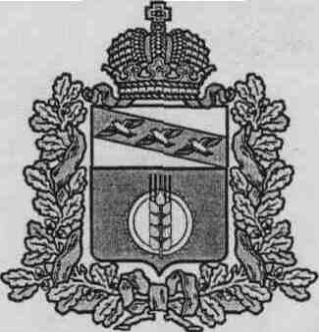 АДМИНИСТРАЦИЯПОСЕЛКА ИВАНИНОКУРЧАТОВСКОГО РАЙОНА КУРСКОЙ ОБЛАСТИПОСТАНОВЛЕНИЕ« 25 » августа 2021 г. № 147Об утверждении новой редакции муниципальной программы «Формирование современной городской среды в поселке Иванино Курчатовского района на 2018-2024 годы»В соответствии со статьей 179 Бюджетного кодекса Российской Федерации, Приказом Минстроя России от 06.04.2017 года № 69/пр «Об утверждении методических рекомендаций по подготовке государственных программ субъектов Российской Федерации и муниципальных программ формирования современной городской среды в рамках реализации приоритетного проекта «Формирование современной городской среды на 2018-2024 годы», администрация поселка Иванино Курчатовского района,ПОСТАНОВЛЯЕТ:Утвердить прилагаемую муниципальную программу «Формирование современной городской среды в поселке Иванино Курчатовского района на 2018-2024 годы» (Приложение №1).Постановление №63 от 31.03.2021г. «Об утверждении новой редакции муниципальной программы «Формирование современной городской среды в поселке Иванино Курчатовского района на 2018-2024 годы» считать утратившим силу.Настоящее постановление вступает в силу со дня его официального опубликования на официальном сайте администрации поселка Иванино (http://поселок-иванино.рф).Глава поселка ИваниноКурчатовского района                                                                     С.В. СеменихинПриложение № 1 к постановлениюадминистрации поселка Иванино  от 25.08.2021 г. № 147Муниципальная программа «Формирование современной городской среды в поселке Иванино Курчатовского района 2018-2024 годы»Паспорт муниципальной программы «Формирование современной городской среды в поселке Иванино Курчатовского района 2018-2024 годы»Характеристика состояния сферы благоустройства.Муниципальная программа «Формирование современной городской среды на в поселке Иванино Курчатовского района на 2018-2024г.г.» (далее – программа) направлена на повышение уровня благоустройства дворовых и общественных территорий муниципального образования «поселок Иванино» Курчатовского района.Численность населения поселка Иванино составляет 2250 человек. Жилищный фонд поселка Иванино представлен как многоквартирными жилыми домами, так и индивидуально-определенными жилыми домами. Количество многоквартирных жилых домов, включенных в региональную программу капитального ремонта составляет 11 домов. Со стороны Администрации поселка Иванино, в последние годы уделяется повышенное внимание благоустройству поселка Иванино и территории многоквартирных домов.Благоустройство дворовой территории в целом или частично не отвечает нормативным требованиям, отсутствует асфальтовое покрытие дворовых проездов и тротуаров. Недостаточно производились работы во дворах по уходу за зелеными насаждениями, восстановлению газонов, удалению старых и больных деревьев, не осуществлялась посадка деревьев и кустарников. Зеленые насаждения дворовых территорий представлены, в основном, зрелыми или перестойными деревьями, на газонах не устроены цветники.Отсутствует освещение придомовых территорий, необходимый набор малых форм и обустроенных площадок. В связи с растущей автомобилизацией населения, парковкой автомобилей на детских площадках и газонах, возникает необходимость в строительстве или устройстве специально обустроенных стоянок для автомобилей.Надлежащее состояние придомовых территорий является важным фактором при формировании благоприятной экологической и эстетической городской среды.В некоторых дворах отсутствует освещение дворовых территорий, необходимый набор малых архитектурных форм и обустроенных площадок. Отсутствуют специально обустроенные стоянки для автомобилей, что приводит к их хаотичной парковке.Состояние дворовых территорий является важным фактором формирования благоприятной городской среды.Проблемы восстановления и ремонта асфальтового покрытия дворов, озеленения, освещения дворовых территорий на сегодня весьма актуальны и не решены в полном объеме самостоятельно за счет средств муниципального образования «поселок Иванино» в связи с дефицитом бюджета.Принимаемые в последнее время меры по частичному благоустройству дворовых территорий не приводят к должному результату, поскольку не основаны на последовательном подходе к решению проблемы и не позволяют консолидировать денежные средства для достижения поставленной цели.Благоустройству общественных территорий уделяется внимание по остаточному принципу, поскольку большая площадь требует больших денежных вложений по их созданию и дальнейшему содержанию за счет местного бюджета. В тоже время, на территории поселка Иванино практически отсутствуют общественные территории, отвечающие санитарным нормам, где жители могут отдохнуть семьями и получить от этого эстетическое удовлетворение. В поселке Иванино – это территория площади Антипова и стадиона. Общественные территории требуют устройства тротуарных дорожек, озеленения, установки лавочек и урн для мусора, модернизации детского игрового оборудования, освещения и др.В то же время в вопросах благоустройства дворовых территорий имеется ряд проблем: отсутствие четких границ между общественной и дворовой территорией;хаотичная парковка;отсутствие освещения придомовой территории;отсутствие инфраструктуры для различных групп пользователей (пенсионеры, дети, маломобильные группы населения, собаководы, автомобилисты, молодые люди и др.).Для решения указанных проблем необходимо решить ряд задач.Формирование границ на территории необходимо для обеспечения комфорта и безопасности разных групп пользователей.Локализация парковок будет способствовать освобождению территории перед окнами домов и около площадок отдыха.Организация функционального освещения повысит безопасность использования территории.Для разностороннего развития детей необходима организация площадок, которые отвечают интересам различных возрастных групп.Для отдыха взрослого населения следует оборудовать площадки как для занятий спортом, так и для тихого отдыха.Обеспечение доступности для маломобильных групп населения, в т.ч. создание безбарьерной среды для маломобильных граждан.Организация мест для выгула домашних животных повышает санитарное состояние территории и безопасность для других групп пользователей.Высадка деревьев и кустарников (озеленение) способствует повышению климатического комфорта во дворах: защите от шума и ветра, солнца, выхлопных газов.Вовлечение граждан и организаций в реализацию мероприятий по благоустройству дворовых территорий сформирует положительное отношение граждан, в т.ч. молодежи к собственному муниципальному образованию.Пространство двора ограничено, и в каждом конкретном случае требуется делать выбор между тем или иным решением. Такие решения необходимо принимать совместно с жителями.Основным методом решения проблемы должно стать благоустройство дворовых территорий, которое представляет из себя совокупность мероприятий, направленных на создание и поддержание функционально, экологически и эстетически организованной городской среды, улучшение содержания и безопасности дворовых территорий.Реализация Программы позволит создать благоприятные условия среды обитания, повысить комфортность проживания населения муниципального образования «поселок Иванино», увеличить площадь озеленения территорий, обеспечить более эффективную эксплуатацию дворовых территорий жилых домов, улучшить условия для отдыха и занятий спортом. 2. Характеристика сферы благоустройства общественных территорий.Внешний облик муниципального образования «поселок Иванино», его эстетический вид во многом зависят от степени благоустроенности территории, от площади озеленения.Общественные территории – это территории муниципального образования соответствующего функционального назначения (площади, пешеходные зоны, улицы, скверы, парки, иные территории).Озеленение территории современного муниципального образования «поселок Иванино» является неотъемлемой частью развития как вновь осваиваемых участков, так и существующей застройки. Зеленые насаждения в муниципальном образовании «поселок Иванино» играют несколько важных ролей: социальную, рекреационную, санитарно-гигиеническую, эстетическую, ландшафтно-архитектурную.На территории муниципального образования «поселок Иванино» за счет разных источников финансирования проводились работы по благоустройству общественных территорий различного функционального назначения.Однако в муниципальном образовании «поселок Иванино» наблюдается нехватка благоустроенных зеленых зон для отдыха и занятия спортом. Озелененные территории создают образ муниципального образования «поселок Иванино», формируют благоприятную и комфортную городскую среду для жителей и гостей муниципального образования «поселок Иванино» выполняют рекреационные и санитарно-защитные функции. Они являются составной частью природного богатства поселка и важным условием его инвестиционной привлекательности.В соответствии со Сводом правил «Градостроительство. Планировка и застройка городских и сельских поселений» (СП 42.13330.2016 «СНиП 2.07.01-89*), направленным на обеспечение градостроительными средствами безопасности и устойчивости развития поселений, охрану здоровья населения, рациональное использование природных ресурсов и охрану окружающей среды, защиту территорий поселений от неблагоприятных воздействий природного и техногенного характера, а также на создание условий для реализации определенных законодательством Российской Федерации социальных гарантий граждан, в городских и сельских поселениях необходимо предусматривать, как правило, непрерывную систему озелененных территорий общего пользования и других открытых пространств в увязке с природным каркасом. Суммарная площадь озелененных территорий общего пользования – парков, лесопарков, садов, скверов, бульваров и др. должна быть не менее 16 кв. м./человека.Проблемы общественных территорий муниципального образования:состояние и развитие парков, скверов, набережных;отсутствие необходимого количества качественных зон отдыха;неудовлетворительное состояние малых архитектурных форм;территория парков и скверов превращается в нерегулируемую паркинговую зону;сокращение зеленых насаждений;отсутствие инфраструктуры для различных групп пользователей, в т.ч. для маломобильных групп населения;засорённость территорий.Для решения указанных проблем необходимо решить ряд задач:приведение парков, скверов, а также малых архитектурных форм в нормативное состояние обеспечит качественное изменение общественных территорий, повысит степень удовлетворенности населения уровнем благоустройства;создание зелёных зон для отдыха граждан будет способствовать улучшению экологической обстановки, совершенствованию эстетического состояния территории, увеличению площади благоустроенных зеленых насаждений, предотвращению сокращения зеленых насаждений;проблема паркинга требует продуманных решений;обеспечение доступности для маломобильных групп населения обеспечит создание безбарьерной среды для данной группы населения в зоне общественных территорий;привитие жителям любви и уважения к своему поселку, к соблюдению чистоты и порядка на территории поселка и вовлечение граждан и организаций в реализацию мероприятий по благоустройству общественных территорий сформирует положительное отношение граждан, в т.ч. молодежи к собственному муниципальному образованию.Для обеспечения благоустройства общественных территорий целесообразно проведение следующих мероприятий:- озеленение, уход за зелеными насаждениями;-оборудование малыми архитектурными формами, иными некапитальными объектами;- устройство пешеходных дорожек,- освещение территорий, в т. ч. декоративное;- обустройство площадок для отдыха, детских, спортивных площадок;- установка скамеек и урн, контейнеров для сбора мусора;- оформление цветников;-обеспечение физической, пространственной и информационной доступности общественных территорий для инвалидов и других маломобильных групп населения;-установка ограждения общественной территории;иные виды работ.К иным видам работ также могут относится работы по разработке проектно-сметной (дизайн - проекта) документации и прохождения оценочной (сметной) экспертизы.Выполнение всего комплекса работ, предусмотренных Программой, повысит благоустройство и придаст привлекательность общественным территориям муниципального образования «поселок Иванино».В 2018-2024 гг. благоустройство общественных территорий (площади, улицы, пешеходные зоны, скверы, парки, иные территории) и дворовых территорий будет реализовано с учетом комплексного подхода. Благоустройство дворовых территорий предусматривает:минимальный перечень работ по благоустройству:ремонт дворовых проездов;обеспечение освещения дворовых территорий;установка скамеек, урн для мусора;установка бордюров;устройство и (или) ремонт территории перед подъездом многоквартирного дома;ремонт и (или) устройство (асфальтирование) тротуара, если он отсутствует на дворовой территории.Минимальный перечень работ по благоустройству реализуется при наличии решения собственников помещений в многоквартирном доме, дворовая территория которого благоустраивается, о принятии созданного в результате благоустройства имущества в состав общего имущества многоквартирного дома.Визуализированный перечень образцов элементов благоустройства, предлагаемых к размещению на дворовой территории, приведен в Приложении 8 к Программе.Доля финансового участия заинтересованных лиц в выполнении минимального перечня работ по благоустройству дворовых территорий не предусмотрена.Заинтересованные лица принимают участие в реализации мероприятий                     по благоустройству дворовых территорий в рамках минимального перечня работ по благоустройству в форме трудового участия.Под формой трудового участия понимается неоплачиваемая трудовая деятельность заинтересованных лиц, имеющая социально полезную направленность, не требующая специальной квалификации и организуемая для выполнения минимального перечня работ по благоустройству дворовых территорий.Организация трудового участия осуществляется заинтересованными лицами в соответствии с решением общего собрания собственников помещений в многоквартирном доме, дворовая территория которого подлежит благоустройству, оформленным соответствующим протоколом общего собрания собственников помещений в многоквартирном доме.Трудовое участие граждан может быть внесено в виде следующих мероприятий, не требующих специальной квалификации, таких как:субботники;подготовка дворовой территории к началу работ (земляные работы);участие в строительных работах:демонтаж старого оборудования, установка уличной мебели, зачистка   от ржавчины, окрашивание элементов благоустройства;участие в озеленении территории: высадка растений, создание клумб, уборка территории;обеспечение благоприятных условий для работников подрядной организации, выполняющей работы (например, организация горячего чая).В качестве документов (материалов), подтверждающих трудовое участие, могут быть представлены отчет о выполнении работ, включающий информацию о проведении мероприятия с трудовым участием граждан, отчет совета многоквартирного дома, лица, управляющего многоквартирным домом, о проведении мероприятия с трудовым участием граждан. При этом в качестве приложения к такому отчету рекомендуется представлять фото-, видеоматериалы, подтверждающие проведение мероприятия с трудовым участием граждан.дополнительный перечень работ по благоустройству:оборудование детских и (или) спортивных площадок;оборудование автомобильных парковок;озеленение территорий;иные виды работ.Дополнительный перечень работ по благоустройству реализуется только при условии реализации работ, предусмотренных минимальным перечнем работ по благоустройству.  Дополнительный перечень работ по благоустройству реализуется при наличии решения собственников помещений в многоквартирном доме, дворовая территория которого благоустраивается, о принятии созданного в результате благоустройства имущества в состав общего имущества многоквартирного дома.Форма участия заинтересованных лиц в выполнении дополнительного перечня работ по благоустройству дворовых территорий многоквартирных домов – финансовое и трудовое. Доля финансового участия заинтересованных лиц в выполнении дополнительного перечня работ по благоустройству дворовых территорий многоквартирных домов определяется в размере не менее 20 процентов стоимости таких работ. Финансовое участие заинтересованных лиц в выполнении мероприятий по благоустройству подтверждается документально. Ориентировочная нормативная стоимость (единичные расценки) работ по благоустройству, входящих в состав минимального и дополнительного перечней работ приведена в Приложении 7 к Программе. Стоимость работ носит ориентировочный характер и подлежит ежегодному уточнению (в том числе с применением дефляторов и индексов). Благоустройство общественных территорий предусматривает:   освещение общественных территорий; установку скамеек; установку урн для мусора; озеленение; иные виды работ.При формировании адресного перечня, включаемого в Программу, необходимо руководствоваться правилом первоочередного включения пространств, благоустройство которых будет иметь наибольший эффект с точки зрения создания удобств для горожан, повышения привлекательности города для гостей и развития предпринимательства.Адресный перечень дворовых территорий многоквартирных домов, расположенных на территории муниципального образования «поселок Иванино», нуждающихся в благоустройстве и подлежащих благоустройству в 2018-2024гг., формируется согласно Приложению 5 к Программе. Включение дворовой территории в Программу без решения заинтересованных лиц не допускается.	Дворовые территории многоквартирных домов, расположенных на территории муниципального образования «поселок Иванино», нуждающиеся в благоустройстве и подлежащие благоустройству в 2018-2024 гг., подлежат включению в Программу согласно Порядку представления, рассмотрения и оценки предложений заинтересованных лиц о включении дворовой территории  в муниципальную программу формирования современной городской среды в рамках приоритетного проекта «Формирование современной городской среды в муниципальном образовании «поселок Иванино», утвержденному постановлением Администрации поселка Иванино Курчатовского района Курской области от 25 октября 2017 г.  № 329 в пределах объема бюджетных ассигнований, предусмотренных Программой.Муниципальное образование «поселок Иванино» вправе исключить                        из адресного перечня дворовых территорий, подлежащих благоустройству в рамках реализации Программы, дворовые территории, собственники помещений многоквартирных домов которых приняли решение об отказе от благоустройства дворовой территории в рамках реализации Программы или не приняли решения о благоустройстве дворовой территории в сроки, установленные Программой. При этом исключение дворовой территории из перечня дворовых территорий, подлежащих благоустройству в рамках реализации Программы, возможно только при условии одобрения соответствующего решения муниципального образования общественной комиссией в порядке, установленном такой комиссией.Визуализированный перечень образцов элементов благоустройства, предлагаемых к размещению на дворовой территории многоквартирного дома, сформированный исходя из минимального и дополнительного перечня работ по благоустройству дворовых территорий предоставляется заинтересованными лицами вместе с заявкой.	Благоустройство дворовых и общественных территорий выполняется с учетом Порядка разработки, обсуждения с заинтересованными  лицами и утверждения дизайн-проекта благоустройства дворовых территорий многоквартирных домов, включенных в муниципальную программу  «Формирование современной городской среды в поселке Иванино Курчатовского района на 2018-2024 г.г.» (Приложение №13), Порядка проведения общественного обсуждения муниципальной программы «Формирование современной городской среды на территории поселка Иванино Курчатовского района на 2018-2024 г.г.», утвержденного постановлением Администрации поселка Иванино Курчатовского района Курской области от 10 августа 2017 г.  № 216, Порядка и сроков представления, рассмотрения и оценки предложений заинтересованных лиц о включении дворовой территории в муниципальную программу «Формирование современной городской среды на территории поселка Иванино на 2018-2024 г.г.», утвержденного постановлением Администрации поселка Иванино Курчатовского района Курской области от 10 августа 2017 г.  № 215, Порядка и сроков представления, рассмотрения и оценки предложений граждан, организаций о включении в муниципальную программу «Формирование современной городской среды на территории поселка Иванино на 2018-2024 г.г.», общественных территорий муниципального образования «поселок Иванино» Курчатовского района Курской области, подлежащих благоустройству в 2018-2024 г.г., утвержденного постановлением Администрации поселка Иванино Курчатовского района Курской области от 10 августа 2017 г.  № 217.Благоустройство общественных территорий включает в себя:размещение списка общественных территорий на сайте Администрации                    с последующим голосованием жителей в целях определения наиболее востребованных к благоустройству территорий;подготовка перечня общественных территорий, подлежащих благоустройству;разработку проектной и сметной документации по объектам, благоустройство которых запланировано и будет проводиться в рамках реализации Программы. реализация мероприятий по благоустройству общественных территорий. Адресный перечень общественных территорий муниципального образования «поселок Иванино» Курчатовского района, нуждающихся в благоустройстве и подлежащих благоустройству в 2018-2024 гг., формируется по итогам общественного обсуждения, примерный перечень указан в Приложении 6 к Программе.Муниципальное образование «поселок Иванино» вправе исключить из адресного перечня дворовых и общественных территорий, подлежащих благоустройству в рамках реализации Программы, территории, расположенные вблизи многоквартирных домов, физический износ основных конструктивных элементов (крыша, стены, фундамент) которых превышает 70 процентов, а также территории, которые планируются к изъятию для муниципальных или государственных нужд в соответствии с генеральным планом соответствующего поселения при условии одобрения решения об исключении указанных территорий из адресного перечня дворовых и общественных территорий межведомственной комиссией в порядке, установленном такой комиссией.Проведение мероприятий по благоустройству дворовых территорий многоквартирных домов, расположенных на территории муниципального образования «поселок Иванино», а также общественных территорий поселка Иванино осуществляется с учетом необходимости обеспечения физической, пространственной и информационной доступности зданий, сооружений, дворовых и общественных территорий для инвалидов и других маломобильных групп населения.Проведений мероприятий по цифровизации городского хозяйства осуществляется с участием доли граждан, принявших участие в решении вопросов развития городской среды, от общего количества граждан в возрасте от 14 лет, проживающих на территории поселка Иванино.Комплексный подход к реализации мероприятий по благоустройству, отвечающих современным требованиям, позволит создать современную городскую комфортную среду для проживания граждан и пребывания отдыхающих, а также комфортное современное «общественное пространство».Применение программного метода позволит поэтапно осуществлять комплексное благоустройство дворовых и общественных территорий с учетом мнения граждан, а именно:повысит уровень планирования и реализации мероприятий по благоустройству (сделает их современными, эффективными, оптимальными, открытыми, востребованными гражданами);запустит реализацию механизма поддержки мероприятий по благоустройству, инициированных гражданами;запустит механизм финансового и трудового участия граждан и организаций в реализации мероприятий по благоустройству;сформирует инструменты общественного контроля за реализацией мероприятий по благоустройству на территории муниципального образования «поселок Иванино».Предельная дата заключения соглашений по результатам закупки товаров, работ и услуг для обеспечения муниципальных нужд в целях реализации Программы не позднее 1 апреля года предоставления субсидии – для заключения соглашений (муниципальных контрактов) на выполнение работ по благоустройству общественных территорий, не позднее 1 апреля года предоставления субсидии – для заключения соглашений (муниципальных контрактов)  на выполнение работ по благоустройству дворовых территорий, за исключением случаев обжалования действий (бездействия) заказчика и (или) комиссии по осуществлению закупок и (или) оператора электронной площадки при осуществлении закупки товаров, работ, услуг в порядке, установленном законодательством Российской Федерации, при которых срок заключения таких соглашений продлевается на срок указанного обжалования, случаев проведения повторного конкурса или новой закупки, если конкурс признан несостоявшимся по основаниям, предусмотренным законодательством Российской Федерации, при которых срок заключения таких соглашений продлевается на срок проведения конкурсных процедур; случаев заключения таких соглашений в пределах экономии средств при расходовании субсидии в целях реализации муниципальных программ, в том числе мероприятий по цифровизации городского хозяйства, включенных в муниципальную программу, при которых срок заключения таких соглашений продлевается на срок до 15 декабря года предоставления субсидии.3. Приоритеты, цели и задачи Программы.Приоритетами муниципальной политики в области благоустройства является комплексное развитие современной городской инфраструктуры на основе единых подходов.Федеральным законом от 6 октября 2003 года № 131-ФЗ «Об общих принципах организации местного самоуправления в Российской Федерации» к вопросам местного значения сельского поселения отнесены вопросы создания условий для массового отдыха жителей поселка и организации обустройства мест массового отдыха населения;Основной целью Программы является повышение качества, комфорта, функциональности и эстетики городской среды на территории муниципального образования «поселок Иванино» Курчатовского района Курской области.Для достижения поставленной цели определены следующие задачи:1) обеспечение создания, содержания и развития объектов благоустройства на территории муниципального образования;2) повышение уровня вовлеченности заинтересованных граждан, организаций в реализацию мероприятий по благоустройству территорий поселка.4. Целевые показатели (индикаторы), характеризующие достижение поставленных целей и задач, обоснование их состава и значений.Состав целевых показателей (индикаторов) сформирован с учётом Методических рекомендаций по подготовке государственных программ субъектов Российской Федерации и муниципальных программ формирования современной городской среды в рамках реализации приоритетного проекта «Формирование комфортной городской среды» на 2018-2024 годы, утвержденных приказом Министерства строительства и жилищно-коммунального хозяйства от 6 апреля 2017 года № 691/пр.В целях количественной оценки достижения целей и задач Программы определены следующие целевые показатели (индикаторы):1.  Доля реализованных проектов благоустройства дворовых территорий (полностью освещенных, оборудованных местами для проведения досуга и отдыха разными группами населения (спортивные площадки, детские площадки и т.д.), малыми архитектурными формами) в общем количестве реализованных в течение планового года проектов благоустройства дворовых территорий; 2. Доля реализованных комплексных проектов благоустройства общественных территорий в общем количестве реализованных в течение планового года проектов благоустройства общественных территорий;3. Доля дворовых территорий, благоустройство которых выполнено при участии граждан, организаций в соответствующих мероприятиях, в общем количестве реализованных в течение планового года проектов благоустройства дворовых территорий.4. Количество благоустроенных дворовых территорий;5. Количество благоустроенных общественных территорий.6. Доля граждан, принявших участие в решении вопросов развития городской среды, от общего количества граждан в возрасте от 14 лет, проживающих на территории поселка Иванино.7. Количество мероприятий по цифровизации городского хозяйства.8. Доля объема закупок оборудования, имеющего российское происхождение, в том числе оборудования, закупаемого при выполнении работ, в общем объеме оборудования, закупленного в рамках реализации мероприятий муниципальной программы.	Количество показателей (индикаторов) Программы формируется исходя из принципов необходимости и достаточности для достижения целей и решения поставленных задач.Показатель 1 «Доля реализованных проектов благоустройства дворовых территорий (полностью освещенных, оборудованных местами для проведения досуга и отдыха разными группами населения (спортивные площадки, детские площадки и т.д.), малыми архитектурными формами) в общем количестве реализованных в течение планового года проектов благоустройства дворовых территорий»Показатель 2 «Доля реализованных комплексных проектов благоустройства общественных территорий в общем количестве реализованных в течение планового года проектов благоустройства общественных территорий»Показатель 3 «Доля дворовых территорий, благоустройство которых выполнено при участии граждан, организаций в соответствующих мероприятиях, в общем количестве реализованных в течение планового года проектов благоустройства дворовых территорий»Показатель 4 «Количество благоустроенных дворовых территорий»Показатель 5 «Количество благоустроенных общественных территорий»Показатель 6 «Доля граждан, принявших участие в решении вопросов развития городской среды, от общего количества граждан в возрасте от 14 лет, проживающих на территории поселка Иванино»Показатель 7 «Количество мероприятий по цифровизации городского хозяйства»Показатель 8 «Доля объема закупок оборудования, имеющего российское происхождение, в том числе оборудования, закупаемого при выполнении работ, в общем объеме оборудования, закупленного в рамках реализации мероприятий муниципальной программы»Сведения о значениях целевых показателей по годам реализации Программы представлены в Приложении 1 к Программе.5. Сроки реализации Программы.Программа реализуется в период 2018-2024 годы. Реализация Программы проходит в I этап.6. Основные мероприятия, направленные на достижение целей                  и задач в сфере реализации Программы.В рамках Программы осуществляется основное мероприятие – реализация мероприятий в сфере формирования современной городской среды.В рамках основного мероприятия осуществляются следующие мероприятия: Благоустройство дворовых территорий муниципального образования «поселок Иванино».Включает в себя: оценка состояния дворовых территорий многоквартирных домов, по результатам которой составляется паспорт благоустройства дворовой территории в соответствии с требованиями, установленными нормативным актом Курской области; оценка предложений заинтересованных лиц о включении дворовой территории, нуждающейся в благоустройстве и подлежащей благоустройству в 2018-2024гг.; составление Адресного перечня всех дворовых территорий многоквартирных домов, нуждающихся в благоустройстве и подлежащих благоустройству в 2018-2024гг.;выполнение работ по благоустройству дворовых территорий многоквартирных домов в рамках минимального и дополнительного перечня работ по ремонту и благоустройству дворовых территорий и проездов к ним согласно утвержденному дизайн-проекту благоустройства дворовой территории и разработанной проектно-сметной документации в соответствии с Порядком разработки, обсуждения, согласования и утверждения  дизайн - проекта благоустройства дворовой территории многоквартирного дома, расположенного на территории муниципального образования «поселок Иванино», а также дизайн-проекта благоустройства территории общего пользования муниципального образования «поселок Иванино».Реализация данного мероприятия позволит создать благоприятные условия среды обитания, повысить комфортность проживания населения города, увеличить площадь озеленения территорий, обеспечить более эффективную эксплуатацию жилых домов, улучшить условия для отдыха и занятий спортом, обеспечить физическую, пространственную и информационную доступность зданий, сооружений, дворовых территорий для инвалидов и других маломобильных групп населения;2) Благоустройство общественных территорий муниципального образования «поселок Иванино», в соответствии с проектом благоустройства наиболее посещаемой общественной территории населенного пункта.В ходе реализации мероприятия проводится:анализ благоустроенности общественных территорий, по результатам которого составляется паспорт благоустройства общественной территории в соответствии с требованиями, установленными нормативным актом Курской области;	рассмотрение и оценка предложений граждан, организаций на включение  в адресный перечень всех общественных территорий, нуждающихся  в благоустройстве и подлежащих благоустройству в 2018-2024гг. в соответствии с Порядком и сроками представления, рассмотрения и оценки предложений граждан, организаций о включении в муниципальную программу «Формирование современной городской среды на территории поселка Иванино на 2018-2024 г.г.», общественных территорий муниципального образования «поселок Иванино» Курчатовского района Курской области, подлежащих благоустройству в 2018-2024г.г., утвержденного постановлением Администрации поселка Иванино Курчатовского района Курской области от 25.10.2017 г.  № 329,разработка проектной и сметной документации по объектам, благоустройство которых запланировано и будет проводиться в рамках реализации Программы;выполнение работ по благоустройству общественных территорий (в том числе, устройство и ремонт пешеходных тротуаров и дорожек, обустройство цветников и газонов, посадка новых и вырубка аварийных деревьев, установка урн, скамеек и малых архитектурных форм, обеспечение физической, пространственной и информационной доступности общественных территорий для инвалидов и других маломобильных групп населения, озеленение общественных территорий и т.п.);	3) Благоустройство объектов недвижимого имущества (включая объекты незавершенного строительства) и земельных участков, находящихся в собственности (пользовании) юридических лиц и индивидуальных предпринимателей, которые подлежат благоустройству не позднее 2024 года за счет средств указанных лиц в соответствии с требованиями утвержденных в муниципальном образовании правил благоустройства;4) Инвентаризация уровня благоустройства индивидуальных жилых домов и земельных участков, предоставленных для их размещения, с заключением по результатам инвентаризации соглашений с собственниками (пользователями) указанных домов (собственниками (пользователями) земельных участков) об их благоустройстве не позднее 2024 года в соответствии с требованиями утвержденных в муниципальном образовании правил благоустройства;5) Проведение работ по образованию земельных участков, на которых расположены многоквартирные дома, работы по благоустройству дворовых территорий, которые софинансируются из бюджета субъекта Российской Федерации;6) Вовлечение граждан, организаций в реализацию мероприятий в сфере формирования современной городской среды.В ходе реализации мероприятия проводится:информирование граждан о проводимых мероприятиях по благоустройству дворовых и общественных территорий;софинансирование мероприятий по благоустройству дворовых территорий многоквартирных домов; обсуждение общественных территорий, подлежащих благоустройству; трудовое участие граждан, организаций и иных лиц в реализации мероприятий по благоустройству.7) Публикация материалов в местных СМИ, мониторинг работы в ГИС ЖКХ. Сведения об основных мероприятиях Программы с указанием исполнителей, сроков реализации и ожидаемых результатов представлены в Приложении 2 к муниципальной программе.7. Ресурсное обеспечение Программы.Ресурсное обеспечение реализации программы предусматривает систему инвестирования с привлечением средств Федерального бюджета, бюджета Курской области, бюджета муниципального образования «поселок Иванино» Курчатовского района и иных источников в соответствии с действующим законодательством.Общий объем финансирования мероприятий программы на 2018 год составляет 1 103 725,00 рублей, в том числе: за счет средств бюджета Российской Федерации иза счет бюджета Курской области – 993 754,00 руб.за счет средств бюджета поселка Иванино – 109 971,00 руб.за счет безвозмездных поступлений – 0,00 руб.Общий объем финансирования мероприятий программы на 2019 год составляет 1 324 840,00 рублей, в том числе: за счет средств бюджета Российской Федерации и за счет бюджета Курской области – 1 206 635,00 руб.за счет средств бюджета поселка Иванино – 118 205,00 руб.за счет безвозмездных поступлений – 0,00 руб.Общий объем финансирования мероприятий программы на 2020 год составляет 1 154 042,00 рублей, в том числе: за счет средств бюджета Российской Федерации иза счет бюджета Курской области – 1 123 752,00 руб.за счет средств бюджета поселка Иванино – 30 290,00 руб.за счет безвозмездных поступлений – 0,00 руб.Общий объем финансирования мероприятий программы на 2021 год составляет 799 928 рубль, в том числе: за счет средств бюджета Российской Федерации иза счет бюджета Курской области – 707 986,77 руб.за счет средств бюджета поселка Иванино – 91 942,11 руб.за счет безвозмездных поступлений – 0,00 руб.Общий объем финансирования мероприятий программы на 2022 год составляет 827 894,00 рублей, в том числе: за счет средств бюджета Российской Федерации иза счет бюджета Курской области – 813 791,00 руб.за счет средств бюджета поселка Иванино – 14 103,00 руб.за счет безвозмездных поступлений – 0,00 руб.Общий объем финансирования мероприятий программы на 2023 год составляет 0,00 рублей, в том числе: за счет средств бюджета Российской Федерации иза счет бюджета Курской области – 0,00 руб.за счет средств бюджета поселка Иванино – 0,00 руб.за счет безвозмездных поступлений – 0,00 руб.Общий объем финансирования мероприятий программы на 2024 год составляет 0,00 рублей, в том числе: за счет средств бюджета Российской Федерации иза счет бюджета Курской области – 0,00 руб.за счет средств бюджета поселка Иванино – 0,00 руб.за счет безвозмездных поступлений – 0,00 руб.Общий объем финансирования мероприятий программы за 2018-2024 годы составляет 0,00 рублей, в том числе: за счет средств бюджета Российской Федерации иза счет бюджета Курской области – 0,00 руб.за счет средств бюджета поселка Иванино – 0,00 руб.за счет безвозмездных поступлений – 0,00 руб.Объем бюджетных ассигнований на реализацию муниципальной программы утверждается решением Собрания поселка Иванино о бюджете муниципального образования «поселок Иванино» на очередной финансовый год и плановый период.Ресурсное обеспечение Программы за счет всех источников финансирования подлежит уточнению в рамках бюджетного цикла.Прогнозная оценка ресурсного обеспечения реализации Программы за счет всех источников финансирования приводится в Приложении 4 к Программе.Необходимо отметить, к безвозмездным поступлениям в рамках Программы относятся средства организаций и лиц, привлекаемые на добровольной и безвозмездной основе для финансирования мероприятий, способствующих благоустройству дворовых территорий, а также средства собственников помещений многоквартирных домов с долевым участием не менее 20 % от общего объема работ в рамках дополнительного перечня работ.	Аккумулирование и расходование бюджетных средств и безвозмездных поступлений, предназначенных на проведение работ по благоустройству, производится в соответствии с Порядка аккумулирования и Расходования средств заинтересованных лиц, направляемых на выполнение дополнительного перечня работ по благоустройству дворовых территорий муниципального образования «поселка Иванино» Курчатовского района Курской области, и механизм контроля за их расходованием (приложение №12).8. Анализ рисков и меры управления рисками.В рамках реализации Программы можно выделить следующие риски, оказывающие влияние на достижение цели и задач Программы.Бюджетные риски.Бюджетные риски связаны с ограниченностью бюджетных ресурсов, возможностью невыполнения своих обязательств по софинансированию мероприятий Программы. Меры по предотвращению рисков:требуемые объемы бюджетного финансирования обосновываются                          в рамках бюджетного цикла, проводится оценка потребности в предоставлении муниципальных услуг (выполнении работ); в муниципальных контрактах (договорах) на выполнение работ, оказание услуг в соответствии с законодательством предусматривается возможность взыскания пени с исполнителя за неисполнение или ненадлежащее исполнение обязательств по муниципальному контракту (договору), за несвоевременное выполнение работ, оказание услуг;  при заключении муниципальных контрактов (договоров) на выполнение работ, оказание услуг в соответствии с законодательством предусматривается обеспечение исполнения контракта.Организационно-управленческие риски.Данная группа рисков связана с необходимостью вовлечения в процесс благоустройства территории города многих участников: организаций различных форм собственности, индивидуальных предпринимателей, жителей города.Меры по предотвращению рисков:выбор исполнителей мероприятий Программы на конкурсной основе;обобщение и анализ опыта проведения подобных мероприятий другими регионами и муниципальными образованиями, с целью определения способов предупреждения возможных негативных событий; составление планов работ, контроль за их исполнением, закрепление персональной ответственности должностных лиц, специалистов за выполнение мероприятий Программы и достижение целевых показателей (индикаторов) Программы.Последствиями развития вышеуказанных рисков событий могут быть: изменение сроков и (или) стоимости реализации мероприятий Программы; невыполнение целевых индикаторов и показателей Программы.Возможность негативного развития событий обуславливает необходимость корректировки программных мероприятий и целевых индикаторов, а также показателей эффективности реализации Программы.Социальные риски.Низкая социальная активность населения, низкий уровень доходов населения, отсутствие массовой культуры соучастия в благоустройстве дворовых территорий. Меры по предотвращению рисков: широкое информирование мероприятий по благоустройству;  привлечение населения к проведению мероприятий по благоустройству; привлечение организаций, студенческих отрядов к выполнению работ по благоустройству.9. Ожидаемые результаты реализации Программы, оценка эффективности её реализации.Программа направлена на повышение комфорта, безопасности и эстетики городской среды. Оценка эффективности Программы осуществляется ежегодно по следующим направлениям: степень реализации мероприятий (достижения ожидаемых непосредственных результатов их реализации); степень соответствия запланированному уровню затрат и эффективности использования бюджетных средств; степень достижения целевых показателей Программы.Степень реализации мероприятий оценивается как доля мероприятий, выполненных в полном объеме, по следующей формуле:СРм = Мв / М,где:СРм - степень реализации мероприятий;Мв - количество мероприятий, выполненных в полном объеме, из числа мероприятий, запланированных к реализации в отчетном году;М - общее количество мероприятий, запланированных к реализации в отчетном году.Степень реализации мероприятий рассчитывается на уровне основных мероприятий муниципальной программы только для мероприятий, полностью или частично реализуемых за счет средств областного бюджета.Мероприятие может считаться выполненным в полном объеме при достижении следующих результатов:мероприятие, результаты которого оцениваются на основании числовых (в абсолютных или относительных величинах) значений показателей (индикаторов), считается выполненным в полном объеме, если фактически достигнутое значение показателя (индикатора) составляет не менее 95% от запланированного и не хуже, чем значение показателя (индикатора), достигнутое в году, предшествующем отчетному, с учетом корректировки объемов финансирования по мероприятию. В том случае, когда для описания результатов реализации мероприятия используется несколько показателей (индикаторов), для оценки степени реализации мероприятия используется среднее арифметическое значение отношений фактических значений показателей к запланированным значениям, выраженное в процентах;по иным мероприятиям результаты реализации могут оцениваться как наступление или не наступление контрольного события (событий) и (или) достижение качественного результата (оценка проводится экспертно).Степень соответствия запланированному уровню затрат оценивается как отношение фактически произведенных в отчетном году расходов на реализацию муниципальной программы к их плановым значениям по следующей формуле:ССуз = Зф / Зп,где:ССуз - степень соответствия запланированному уровню расходов;Зф - фактические расходы на реализацию муниципальной программы в отчетном году;Зп - плановые расходы на реализацию муниципальной программы в отчетном году.В составе показателя "степень соответствия запланированному уровню расходов" учитываются фактические расходы на реализацию Программы.В качестве плановых расходов из средств областного бюджета указываются данные по бюджетным ассигнованиям, предусмотренным на реализацию муниципальной программы в сводной бюджетной росписи областного бюджета по состоянию на 31 декабря отчетного года.Эффективность использования средств областного бюджета рассчитывается как отношение степени реализации мероприятий к степени соответствия запланированному уровню расходов из средств областного бюджета по следующей формуле:Эис = СРм / ССуз,где:Эис - эффективность использования средств областного бюджета;СРм - степень реализации мероприятий, полностью или частично финансируемых из средств областного бюджета;ССуз - степень соответствия запланированному уровню расходов из средств областного бюджета.Для оценки степени достижения целей и решения задач (далее - степень реализации) определяется степень достижения плановых значений каждого показателя (индикатора), характеризующего цели и задачи муниципальной программы.Степень достижения планового значения показателя (индикатора) рассчитывается по следующей формуле:СДпз = ЗПф / ЗПп,где:СДпз - степень достижения планового значения показателя (индикатора), характеризующего цели и задачи муниципальной программы;ЗПф - значение показателя (индикатора), характеризующего цели и задачи муниципальной программы, фактически достигнутое на конец отчетного периода;ЗПп - плановое значение показателя (индикатора), характеризующего цели и задачи муниципальной программы.Для количественной оценки результатов реализации Программы предусмотрена система целевых показателей (индикаторов) и их значений    по годам реализации муниципальной программы.Ожидаемые результаты при выполнении мероприятий Программы:улучшение уровня жизни населения путем повышения комфорта, безопасности и эстетики городской среды; благоустройство всех дворовых территорий муниципального образования «поселок Иванино»;благоустройство 1 общественной территорий муниципального образования «поселок Иванино»;вовлечение граждан, организаций в реализацию мероприятий в сфере формирования современной городской среды путем софинансирования мероприятий по благоустройству дворовых территорий, обсуждения общественных территорий, подлежащих благоустройству, трудового участия граждан, организаций и иных лиц в реализации мероприятий по благоустройству.10. Управление Программой, контроль за ее реализацией и порядок отчетности.	Программа при необходимости может корректироваться. 	Ответственный исполнитель Программы Администрация поселка Иванино Курчатовского района.Приложение 1к Муниципальной программе  «Формирование современной городской среды  муниципального образования «поселок Иванино» Курчатовского районаКурской области на 2018-2024 годы»Сведенияо показателях (индикаторах) муниципальной ПрограммыПриложение 2к Муниципальной программе  «Формирование современной городской среды  муниципального образования «поселок Иванино» Курчатовского районаКурской области на 2018-2024 годы»Мероприятия муниципальной программы «Формирование современной городской среды в поселке Иванино Курчатовского района на 2018-2024 годы»Приложение 3к Муниципальной программе  «Формирование современной городской среды  муниципального образования «поселок Иванино» Курчатовского районаКурской области на 2018-2024 годы»Ресурсное обеспечение реализации муниципальной программы «Формирование современной городской среды в поселке Иванино Курчатовского района на 2018-2024 г.г.» за счет средств бюджета муниципального образования «поселок Иванино» Курчатовского района Приложение 4к Муниципальной программе  «Формирование современной городской среды  муниципального образования «поселок Иванино» Курчатовского районаКурской области на 2018-2024 годы»Ресурсное обеспечение и прогнозная (справочная) оценка расходов федерального бюджета, областного бюджета, бюджета поселка Иванино Курчатовского района и внебюджетных источников на реализацию целей муниципальной программы  «Формирование современной городской среды в поселке Иванино Курчатовского района на 2018-2024 г.г.»(1)– здесь и далее в таблице внебюджетные источники – средства предприятий и организаций независимо от их организационно-правовой формы и формы собственности, финансовое участие граждан, прочие источникиПриложение 5к Муниципальной программе  «Формирование современной городской среды  муниципального образования «поселок Иванино» Курчатовского районаКурской области на 2018-2024 годы»Адресный перечень многоквартирных домов, дворовые территории отобраны и подлежат благоустройству в 2018-2024 годахКурская область, Курчатовский район, п. Иванино, ул. Строителей, 1Курская область, Курчатовский район, п. Иванино, ул. Строителей, 2Курская область, Курчатовский район, п. Иванино, ул. Строителей, 3Курская область, Курчатовский район, п. Иванино, ул. Советская, 19Курская область, Курчатовский район, п. Иванино, ул. Пушкина, 1Курская область, Курчатовский район, п. Иванино, ул. Пушкина, 2Курская область, Курчатовский район, п. Иванино, ул. Ленина, 26аКурская область, Курчатовский район, п. Иванино, ул. Мира, 11аПриложение 6к Муниципальной программе  «Формирование современной городской среды  муниципального образования «поселок Иванино» Курчатовского районаКурской области на 2018-2024 годы»Общественная территория, подлежащая благоустройству в 2018-2024 годах, с перечнем видов работ, планируемых к выполнениюПриложение 12к Муниципальной программе  «Формирование современной городской среды  муниципального образования «поселок Иванино» Курчатовского районаКурской области на 2018-2024 годы»Порядокаккумулирования средств заинтересованных лиц, направляемых на выполнение минимального, дополнительного перечней работ по благоустройству дворовых территорийОбщие положенияНастоящий рекомендуемый порядок аккумулирования и расходования средств заинтересованных лиц, направляемых на выполнение минимального и дополнительного перечней работ по благоустройству дворовых территорий (далее – Порядок) регламентирует процедуру аккумулирования и расходования средств заинтересованных лиц, направляемых на выполнение минимального и дополнительного перечней работ по благоустройству дворовых территорий муниципального образования, механизм контроля за их расходованием, а также устанавливает порядок и формы финансового участия граждан в выполнении указанных работ.Под заинтересованными лицами понимаются собственники помещений в многоквартирных домах, собственники иных зданий и сооружений, расположенных в границах дворовой территории, подлежащей благоустройству.2. Под формой финансового участия граждан понимается доля финансового участия заинтересованных лиц, организаций в выполнении минимального и дополнительного перечня работ по благоустройству дворовых территорий в размере не менее 10 процентов от общего объема финансирования.3. Аккумулирование средств осуществляется в целях обеспечения работ по минимальному и дополнительному перечню работ по благоустройству дворовых территорий и производится на счете уполномоченного лица путем перечисления всего объема бюджетных и внебюджетных средств, предназначенных для проведения работ по благоустройству.4. Под уполномоченным лицом понимается муниципальная организация или орган местного самоуправления, осуществляющий действия по открытию счета, ведению учета поступления и расходования аккумулированных средств, в том числе администрирование безвозмездных поступлений от физических и юридических лиц, а также организация проведения работ  по минимальному и дополнительному перечню работ по благоустройству дворовых территорий, в том числе осуществление функций заказчика по выполнению работ, организация проведения конкурсов по выбору подрядных организаций, технический надзор за производством работ, приемка выполненных работ и иные функции, установленные законодательством.5. Организация трудового участия призвана обеспечить реализацию потребностей в благоустройстве соответствующей дворовой территории исходя из необходимости и целесообразности организации таких работ и осуществляется заинтересованными лицами в соответствии с решением общего собрания собственников помещений в многоквартирном доме, дворовая территория которого подлежит благоустройству, оформленного соответствующим протоколом общего собрания собственников помещений в многоквартирном доме, и не учитывается в объеме средств, финансируемых собственниками.6. Внебюджетные средства, поступающие от собственников через заинтересованных лиц, перечисляются на лицевой счет, открытый уполномоченным органом в Управлении Федерального казначейства по Курской области для учета средств, поступающих от оказания платных услуг и иной, приносящей доход деятельности.7. Уполномоченное лицо заключает соглашения с заинтересованными лицами, принявшими решение о благоустройстве дворовых территорий, в которых определяются порядок и сумма перечисления денежных средств заинтересованными лицами.8. Перечисление денежных средств заинтересованными лицами осуществляется до начала проведения закупок по благоустройству дворовой территории. Ответственность за неисполнение заинтересованными лицами указанного обязательства определяется в заключенном соглашении.9. Уполномоченное лицо обеспечивает учет поступающих от заинтересованных лиц денежных средств в разрезе многоквартирных домов, дворовые территории которых подлежат благоустройству.10. Уполномоченное лицо обеспечивает ежемесячное опубликование на официальном сайте муниципального образования в информационно-телекоммуникационной системе «Интернет» данных о поступивших от заинтересованных лиц денежных средствах в разрезе многоквартирных домов, дворовые территории которых подлежат благоустройству.11. Уполномоченное лицо ежемесячно обеспечивает направление данных о поступивших от заинтересованных лиц денежных средствах в разрезе многоквартирных домов, дворовые территории которых подлежат благоустройству, в адрес уполномоченной общественной комиссии.12. Расходование аккумулированных денежных средств осуществляется уполномоченным лицом на:финансирование минимального перечня работ по благоустройству дворовых территорий, включенного в дизайн-проект благоустройства дворовой территории (в случае, если государственной программой Курской области формирования городской среды будет предусмотрено финансовое участие заинтересованных лиц в выполнении минимального перечня работ);финансирование дополнительного перечня работ по благоустройству дворовых территорий, включенного в дизайн-проект благоустройства дворовой территории (в случае, если государственной программой Курской области формирования городской среды будет предусмотрено финансовое участие заинтересованных лиц в выполнении дополнительного перечня работ).13. Расходование аккумулированных денежных средств осуществляется в соответствии с условиями соглашения с заинтересованными лицами на выполнение работ в разрезе многоквартирных домов, дворовые территории которых подлежат благоустройству.14. Уполномоченное лицо осуществляет перечисление средств заинтересованных лиц на расчетный счет подрядной организации, открытый в учреждениях Центрального банка Российской Федерации или кредитной организации, не позднее двадцатого рабочего дня после согласования актов приемки работ (услуг) по организации благоустройства дворовых территорий многоквартирных домов, с лицами, которые уполномочены действовать от имени заинтересованных лиц.Прием выполненных работ осуществляется на основании предоставленного акта приемки работ (услуг) по организации благоустройства дворовых территорий многоквартирных домов, ведется уполномоченным лицом совместно с лицами, которые уполномочены действовать от имени заинтересованных лиц, в течение 3 рабочих дней после выполнения работ и предоставления Акты приемки работ (услуг).15. Контроль за целевым расходованием аккумулированных денежных средств заинтересованных лиц осуществляется Управлением финансов муниципального образования в соответствии с бюджетным законодательством.16. Уполномоченное лицо обеспечивает возврат аккумулированных денежных средств заинтересованным лицам:в срок до 10 рабочих дней с момента проведения торгов при условии экономии денежных средств, по итогам проведения конкурсных процедур;в срок до 10 рабочих дней при условии неисполнения работ по благоустройству дворовой территории многоквартирного дома по вине подрядной организации и невозможности проведения работ в дальнейшем связи с климатическими условиями;в срок до 20 рабочих дней при условии возникновения обстоятельств непреодолимой силы.Приложение 13к Муниципальной программе  «Формирование современной городской среды  муниципального образования «поселок Иванино» Курчатовского районаКурской области на 2018-2024 годы»Порядокразработки, обсуждения с заинтересованными лицами и утверждения дизайн-проектов благоустройства дворовых территорий, включенных в мероприятие по благоустройству, направленное на формирование современной городской среды, а также дизайн-проекта общественных территорииОбщие положения	Настоящий Порядок регламентирует процедуру разработки, обсуждения с заинтересованными лицами и утверждения дизайн-проектов благоустройства дворовых территорий, включенных в мероприятие по благоустройству, направленное на формирование современной городской среды, а также дизайн-проекта общественных территории. 1.2. Под дизайн-проектом понимается графический и текстовый материал с описанием работ и мероприятий, предлагаемых к выполнению, с исполнением на кадастровых планах земельных участков, с указанием на них с помощью условных обозначений проездов, пешеходных дорожек, скамеек, урн и т.д. (далее – дизайн проект).Содержание дизайн-проекта зависит от вида и состава планируемых к благоустройству работ. Это может быть, как проектная, сметная документация, так и упрощенный вариант в виде изображения дворовой территории или общественных территории с описанием работ и мероприятий, предлагаемых к выполнению.1.3. К заинтересованным лицам относятся: собственники помещений в многоквартирных домах, собственники иных зданий и сооружений, расположенных в границах дворовой территории.Разработка дизайн-проектов	2.1. Разработка дизайн-проектов в отношении дворовых территорий многоквартирных домов, расположенных на территории МО «поселок Иванино» и общественных территории, осуществляется в соответствии с Правилами благоустройства МО «поселок Иванино», требованиями Градостроительного кодекса Российской Федерации, а также действующими строительными, санитарными и иными нормами и правилами.	2.2. Разработка дизайн-проектов в отношении дворовых территорий многоквартирных домов, расположенных на территории МО «поселок Иванино», осуществляется собственниками помещений в многоквартирных домах, а общественных территории осуществляется администрацией поселка Иванино.	2.3. Разработка дизайн-проектов благоустройства дворовой территории многоквартирного дома осуществляется с учетом минимальных и дополнительных перечней работ. Обсуждение и утверждение дизайн-проекта	3.1. Обсуждение дизайн-проекта благоустройства дворовой территории многоквартирного дома проводят собственники помещений в многоквартирном доме на общем собрании, где уполномоченное лицо, утверждённое протоколом общего собрания, утверждает дизайн-проект придомовой территории.	3.2. Дизайн-проект на благоустройство дворовой территории многоквартирного дома утверждается в двух экземплярах, в том числе один экземпляр хранится у уполномоченного лица, второй входит в пакет документов, приложенных к заявке на участие в отборе. 	3.3. Дизайн- проект на благоустройство дворовой территории многоквартирного дома и дизайн-проект на благоустройство общественных территории утверждается общественной комиссией, решение об утверждении дизайн-проектов оформляется в виде протокола заседания комиссии.Наименование муниципальной программыФормирование современной городской среды в поселке Иванино Курчатовского района 2018-2024 годыОтветственный исполнитель программыАдминистрация поселка Иванино Курчатовского районаУчастники программыМинистерство строительства и ЖКХ Российской Федерации, комитет жилищно-коммунального хозяйства и ТЭК Курской области, Администрация поселка Иванино Курчатовского района, жители поселка Иванино Курчатовского районаПодпрограммы программы «Благоустройство дворовых территорий многоквартирных домов и территорий общего пользования на территории поселка Иванино Курчатовского района»Разработчик программыАдминистрация поселка Иванино Курчатовского районаЦели программыПовышение качества, комфорта, функциональности и эстетики городской среды на территории муниципального образования «поселок Иванино»Задачи программы1. Обеспечение создания, содержания и развития объектов благоустройства на территории муниципального образования «поселок Иванино» Курчатовского района2. Повышение уровня вовлеченности заинтересованных граждан, организаций в реализацию мероприятий по благоустройству муниципального образования «поселок Иванино» Курчатовского районаЦелевые индикаторы и показатели Программы1. Доля реализованных проектов благоустройства дворовых территорий (полностью освещенных, оборудованных местами для проведения досуга и отдыха разными группами населения (спортивные площадки, детские площадки и т.д.), малыми архитектурными формами) в общем количестве реализованных в течение планового года проектов благоустройства дворовых территорий;2. Доля реализованных комплексных проектов благоустройства общественных территорий в общем количестве реализованных в течение планового года проектов благоустройства общественных территорий;3. Доля дворовых территорий, благоустройство которых выполнено при участии граждан, организаций в соответствующих мероприятиях, в общем количестве реализованных в течение планового года проектов благоустройства дворовых территорий;4. Количество благоустроенных дворовых территорий;5.  Количество благоустроенных общественных территорий;Сроки реализации муниципальной программы2018-2024 годыОбъём и источники финансирования муниципальной программыРасходы (рублей) 2018-2024 годыВсего2018 год – 1 103 725 руб.2019 год – 1 324 840 руб.2020 год – 1 154 042 руб.2021 год – 799 928 ,88 руб.2022 год – 827 8942023 год – 0 2024 год – 0 Местный бюджет2018 год – 109 971 руб.2019 год – 118 205 руб.2020 год – 30 290 руб.2021 год – 91 942,11 2022 год – 14 103 2023 год – 0 2024 год – 0 Областной бюджет – 2018 год – 993 754 руб., в том числе федеральный: – 864 565,98 руб.2019 год – 1 206 635 руб., в том числе федеральный: – 1 182 502,30 руб.2020 год – 1 123 752 руб., в том числе федеральный: – 1 099 371,80 руб.2021 год – 707 986,77 руб., в том числе федеральный: – 693 827,03 руб.2022 год – 813 791 руб., в том числе федеральный: – 797 515,18 руб.2023 год – 02024 год – 0Ожидаемые результаты реализации муниципальной программыКонечным результатом реализации программы является формирование комфортной для проживания и современной городской среды, в том числе за счет повышения уровня благоустройства дворовых территорий, а также повышение уровня благоустройства общественных территорий.Социальным эффектом реализации программы станет широкое вовлечение граждан, организаций в реализацию мероприятий по благоустройству муниципальных территорий.Управление ПрограммойКоординацию деятельности соисполнителей мероприятий программы по: подготовке и реализации программных мероприятий; осуществлению ежеквартального мониторинга хода реализации муниципальной программы; предоставлению отчетности о достижении целевых показателей (индикаторов) муниципальной программы осуществляет комитет жилищно-коммунального хозяйства и ТЭК Курской области.1Наименование показателяДоля реализованных проектов благоустройства дворовых территорий (полностью освещенных, оборудованных местами для проведения досуга и отдыха разными группами населения (спортивные площадки, детские площадки и т.д.), малыми архитектурными формами) в общем количестве реализованных в течение планового года проектов благоустройства дворовых территорий2Единица измеренияПроцент3Определение показателяПоказатель характеризует долю полностью благоустроенных дворовых территорий4Временные характеристикиЕжегодно по состоянию на конец года5Алгоритм формирования показателя и методические пояснения к показателюПоказатель рассчитывается ежегодно и определяется отношением количества дворовых территорий, полностью благоустроенных в течение отчетного года, к общему количеству дворовых территорий, подлежащих благоустройству в отчетном году.Показатель не требует включения в план статистических работ, в связи с чем методика расчета показателя не приводится6Ответственный за сбор и предоставление информацииАдминистрация поселка Иванино Курчатовского района Курской области1Наименование показателяДоля реализованных комплексных проектов благоустройства общественных территорий в общем количестве реализованных в течение планового года проектов благоустройства общественных территорий2Единица измеренияПроцент3Определение показателяПоказатель характеризует долю реализованных комплексных проектов благоустройства общественных территорий4Временные характеристикиЕжегодно по состоянию на конец года5Алгоритм формирования показателя и методические пояснения к показателюПоказатель рассчитывается ежегодно и определяется отношением количества реализованных в течение отчетного года комплексных проектов благоустройства общественных территорий, к общему количеству общественных территорий, подлежащих благоустройству в отчетном году.Показатель не требует включения              в план статистических работ, в связи с чем методика расчета показателя не приводится6Ответственный за сбор и предоставление информацииАдминистрация поселка Иванино Курчатовского района Курской области1Наименование показателяДоля дворовых территорий, благоустройство которых выполнено при участии граждан, организаций в соответствующих мероприятиях, в общем количестве реализованных в течение планового года проектов благоустройства дворовых территорий2Единица измеренияПроцент3Определение показателяПоказатель характеризует долю дворовых территорий, благоустройство которых выполнено при участии граждан, организаций в соответствующих мероприятиях, в общем количестве реализованных в течение планового года проектов благоустройства дворовых территорий4Временные характеристикиЕжегодно по состоянию на конец года5Алгоритм формирования показателя и методические пояснения к показателюПоказатель рассчитывается ежегодно и определяется отношением количества дворовых территорий, благоустроенных в течение отчетного года, благоустройство которых выполнено при участии граждан, организаций в соответствующих мероприятиях, к общему количеству дворовых территорий, подлежащих благоустройству в отчетном году.Показатель не требует включения               в план статистических работ, в связи с чем методика расчета показателя не приводится6Ответственный за сбор и предоставление информацииАдминистрация поселка Иванино Курчатовского района Курской области1Наименование показателяКоличество благоустроенных дворовых территорий2Единица измеренияЕдиниц3Определение показателяПоказатель характеризует количество благоустроенных дворовых территорий4Временные характеристикиЕжегодно по состоянию на конец года5Алгоритм формирования показателя и методические пояснения к показателюПоказатель рассчитывается ежегодно и определяется количеством благоустроенных дворовых территорий.Показатель не требует включения               в план статистических работ, в связи с чем методика расчета показателя не приводится6Ответственный за сбор и предоставление информацииАдминистрация поселка Иванино Курчатовского района Курской области1Наименование показателяКоличество благоустроенных общественных территорий2Единица измеренияЕдиниц3Определение показателяПоказатель характеризует количество благоустроенных общественных территорий4Временные характеристикиЕжегодно по состоянию на конец года5Алгоритм формирования показателя и методические пояснения к показателюПоказатель рассчитывается ежегодно и определяется количеством благоустроенных общественных территорий.Показатель не требует включения               в план статистических работ, в связи с чем методика расчета показателя не приводится6Ответственный за сбор и предоставление информацииАдминистрация поселка Иванино Курчатовского района Курской области1Наименование показателяДоля граждан, принявших участие в решении вопросов развития городской среды, от общего количества граждан в возрасте от 14 лет, проживающих на территории поселка Иванино2Единица измеренияПроцент3Определение показателяПоказатель характеризует долю граждан, принявших участие в решении вопросов развития городской среды, от общего количества граждан в возрасте от 14 лет, проживающих на территории поселка Иванино4Временные характеристикиЕжегодно по состоянию на конец года5Алгоритм формирования показателя и методические пояснения к показателюПоказатель рассчитывается ежегодно и определяется количеством граждан, принявших участие в решении вопросов развития городской среды, от общего количества граждан в возрасте от 14 лет, проживающих на территории поселка Иванино.Показатель не требует включения               в план статистических работ, в связи с чем методика расчета показателя не приводится6Ответственный за сбор и предоставление информацииАдминистрация поселка Иванино Курчатовского района Курской области1Наименование показателяКоличество мероприятий по цифровизации городского хозяйства2Единица измеренияЕдиниц3Определение показателяПоказатель характеризует количество мероприятий по цифровизации городского хозяйства4Временные характеристикиЕжегодно по состоянию на конец года5Алгоритм формирования показателя и методические пояснения к показателюПоказатель рассчитывается ежегодно и определяется количеством проведенных мероприятий по цифровизации городского хозяйства.Показатель не требует включения               в план статистических работ, в связи с чем методика расчета показателя не приводится6Ответственный за сбор и предоставление информацииАдминистрация поселка Иванино Курчатовского района Курской области1Наименование показателяДоля объема закупок оборудования, имеющего российское происхождение, в том числе оборудования, закупаемого при выполнении работ, в общем объеме оборудования, закупленного в рамках реализации мероприятий муниципальной программы2Единица измеренияЕдиниц3Определение показателяПоказатель характеризует долю объема закупок оборудования, имеющего российское происхождение, в том числе оборудования, закупаемого при выполнении работ, в общем объеме оборудования, закупленного в рамках реализации мероприятий муниципальной программы4Временные характеристикиЕжегодно по состоянию на конец года5Алгоритм формирования показателя и методические пояснения к показателюПоказатель рассчитывается ежегодно и определяется доля объема закупок оборудования, имеющего российское происхождение, в том числе оборудования, закупаемого при выполнении работ, в общем объеме оборудования, закупленного в рамках реализации мероприятий муниципальной программы.Показатель не требует включения               в план статистических работ, в связи с чем методика расчета показателя не приводится6Ответственный за сбор и предоставление информацииАдминистрация поселка Иванино Курчатовского района Курской области№ п/пНаименование показателя (индикатора)Ед.измеренияЗначение показателейЗначение показателейЗначение показателейЗначение показателейЗначение показателейЗначение показателей№ п/пНаименование показателя (индикатора)Ед.измерения201820192020202120222023202412345678910Муниципальная программа «Формирование современной городской среды на территории поселка Иванино Курчатовского района на 2018-2024 г.г.»Муниципальная программа «Формирование современной городской среды на территории поселка Иванино Курчатовского района на 2018-2024 г.г.»Муниципальная программа «Формирование современной городской среды на территории поселка Иванино Курчатовского района на 2018-2024 г.г.»Муниципальная программа «Формирование современной городской среды на территории поселка Иванино Курчатовского района на 2018-2024 г.г.»Муниципальная программа «Формирование современной городской среды на территории поселка Иванино Курчатовского района на 2018-2024 г.г.»Муниципальная программа «Формирование современной городской среды на территории поселка Иванино Курчатовского района на 2018-2024 г.г.»Муниципальная программа «Формирование современной городской среды на территории поселка Иванино Курчатовского района на 2018-2024 г.г.»Муниципальная программа «Формирование современной городской среды на территории поселка Иванино Курчатовского района на 2018-2024 г.г.»Муниципальная программа «Формирование современной городской среды на территории поселка Иванино Курчатовского района на 2018-2024 г.г.»Муниципальная программа «Формирование современной городской среды на территории поселка Иванино Курчатовского района на 2018-2024 г.г.»1Доля реализованных проектов благоустройства дворовых территорий (полностью освещенных, оборудованных местами для проведения досуга и отдыха разными группами населения (спортивные площадки, детские площадки и т.д.), малыми архитектурными формами) в общем количестве реализованных в течение планового года проектов благоустройства дворовых территорий%-1001001001001001002Доля реализованных комплексных проектов благоустройства общественных территорий в общем количестве реализованных в течение планового года проектов благоустройства общественных территорий%-1001001001001001003Доля дворовых территорий, благоустройство которых выполнено при участии граждан, организаций в соответствующих мероприятиях, в общем количестве реализованных в течение планового года проектов благоустройства дворовых территорий%-1001001001001001004количество благоустроенных дворовых территорий;ед---1---5количество благоустроенных общественных территорий;ед11111136Доля граждан, принявших участие в решении вопросов развития городской среды, от общего количества граждан в возрасте от 14 лет, проживающих на территории поселка Иванино%--121515--7Количество мероприятий по цифровизации городского хозяйстваЕд--111118Доля объема закупок оборудования, имеющего российское происхождение, в том числе оборудования, закупаемого при выполнении работ, в общем объеме оборудования, закупленного в рамках реализации мероприятий муниципальной программы%---9090--№ п/пНаименова-ниеСроки выпол-нения мероприятияПеречень работПеречень работИспол-нители, глав-ные распо-ряди-телиИсточники финансиро-ванияОриентировочный объём финансирования руб., в т.ч.Ориентировочный объём финансирования руб., в т.ч.Ориентировочный объём финансирования руб., в т.ч.Ориентировочный объём финансирования руб., в т.ч.Ориентировочный объём финансирования руб., в т.ч.Целевой показатель (индикатор) реализации№ п/пНаименова-ниеСроки выпол-нения мероприятияПеречень работПеречень работИспол-нители, глав-ные распо-ряди-телиИсточники финансиро-вания2018 год2019 год2020 год2021 год2022 год2018-2024 годыЗадача № 1 Благоустройство дворовых территорий муниципального образования «поселок Иванино»Задача № 1 Благоустройство дворовых территорий муниципального образования «поселок Иванино»Задача № 1 Благоустройство дворовых территорий муниципального образования «поселок Иванино»Задача № 1 Благоустройство дворовых территорий муниципального образования «поселок Иванино»Задача № 1 Благоустройство дворовых территорий муниципального образования «поселок Иванино»Задача № 1 Благоустройство дворовых территорий муниципального образования «поселок Иванино»Задача № 1 Благоустройство дворовых территорий муниципального образования «поселок Иванино»Задача № 1 Благоустройство дворовых территорий муниципального образования «поселок Иванино»Задача № 1 Благоустройство дворовых территорий муниципального образования «поселок Иванино»1.1Благоустройство дворовых территорий по д.1, д.2, д.3 Строителей, ул. Советская д.192018 годПо дому №1 ул. Строителей: -Устройство скамейки в количестве 1 шт. нормативной стоимостью каждая 10000 руб., -Устройство 1 фонаря освещения на подъезде нормативной стоимос-тью каждая 3000 руб.,-асфальтирование дворового проезда площадью 50 м2 нормативной стоимостью 1 м2 – 1000 руб.,2. дом №2 по ул.Строителей:-Устройство скамеек в количестве 2 шт. нормативной стоимостью каждая 10000 руб., -Устройство 2 фонарей уличного освещения на подъездах нормативной стоимостью каждая 3000 руб.,-асфальтирование дворового проезда площадью 60 м2 нормативной стоимостью 1 м2 – 1000 руб.,3. дом №3 по ул.Строителей:-Устройство скамейки в количестве 1 шт. нормативной стоимостью каждая 10000 руб., -Устройство 1 фонаря уличного освещения на подъезде нормативной стоимостью каждая 3000 руб.,-асфальтирование дворового проезда площадью 120 м2 нормативной стоимостью 1 м2 – 1000 руб.,4. дом №19 по ул.Советская:-Устройство скамейки в количестве 1 шт. нормативной стоимостью каждая 10000 руб., -Устройство 1 фонаря уличного освещения на подъезде нормативной стоимостью каждая 3000 руб.,-асфальтирование дворового проезда площадью 343 м2 нормативной стоимостью 1 м2 – 1500 руб.По дому №1 ул. Строителей: -Устройство скамейки в количестве 1 шт. нормативной стоимостью каждая 10000 руб., -Устройство 1 фонаря освещения на подъезде нормативной стоимос-тью каждая 3000 руб.,-асфальтирование дворового проезда площадью 50 м2 нормативной стоимостью 1 м2 – 1000 руб.,2. дом №2 по ул.Строителей:-Устройство скамеек в количестве 2 шт. нормативной стоимостью каждая 10000 руб., -Устройство 2 фонарей уличного освещения на подъездах нормативной стоимостью каждая 3000 руб.,-асфальтирование дворового проезда площадью 60 м2 нормативной стоимостью 1 м2 – 1000 руб.,3. дом №3 по ул.Строителей:-Устройство скамейки в количестве 1 шт. нормативной стоимостью каждая 10000 руб., -Устройство 1 фонаря уличного освещения на подъезде нормативной стоимостью каждая 3000 руб.,-асфальтирование дворового проезда площадью 120 м2 нормативной стоимостью 1 м2 – 1000 руб.,4. дом №19 по ул.Советская:-Устройство скамейки в количестве 1 шт. нормативной стоимостью каждая 10000 руб., -Устройство 1 фонаря уличного освещения на подъезде нормативной стоимостью каждая 3000 руб.,-асфальтирование дворового проезда площадью 343 м2 нормативной стоимостью 1 м2 – 1500 руб.Администрация поселка ИваниноОбластной бюджет662502,67Улучшение благоустройства дворовых территорий МО «поселок Иванино»1.1Благоустройство дворовых территорий по д.1, д.2, д.3 Строителей, ул. Советская д.192018 годПо дому №1 ул. Строителей: -Устройство скамейки в количестве 1 шт. нормативной стоимостью каждая 10000 руб., -Устройство 1 фонаря освещения на подъезде нормативной стоимос-тью каждая 3000 руб.,-асфальтирование дворового проезда площадью 50 м2 нормативной стоимостью 1 м2 – 1000 руб.,2. дом №2 по ул.Строителей:-Устройство скамеек в количестве 2 шт. нормативной стоимостью каждая 10000 руб., -Устройство 2 фонарей уличного освещения на подъездах нормативной стоимостью каждая 3000 руб.,-асфальтирование дворового проезда площадью 60 м2 нормативной стоимостью 1 м2 – 1000 руб.,3. дом №3 по ул.Строителей:-Устройство скамейки в количестве 1 шт. нормативной стоимостью каждая 10000 руб., -Устройство 1 фонаря уличного освещения на подъезде нормативной стоимостью каждая 3000 руб.,-асфальтирование дворового проезда площадью 120 м2 нормативной стоимостью 1 м2 – 1000 руб.,4. дом №19 по ул.Советская:-Устройство скамейки в количестве 1 шт. нормативной стоимостью каждая 10000 руб., -Устройство 1 фонаря уличного освещения на подъезде нормативной стоимостью каждая 3000 руб.,-асфальтирование дворового проезда площадью 343 м2 нормативной стоимостью 1 м2 – 1500 руб.По дому №1 ул. Строителей: -Устройство скамейки в количестве 1 шт. нормативной стоимостью каждая 10000 руб., -Устройство 1 фонаря освещения на подъезде нормативной стоимос-тью каждая 3000 руб.,-асфальтирование дворового проезда площадью 50 м2 нормативной стоимостью 1 м2 – 1000 руб.,2. дом №2 по ул.Строителей:-Устройство скамеек в количестве 2 шт. нормативной стоимостью каждая 10000 руб., -Устройство 2 фонарей уличного освещения на подъездах нормативной стоимостью каждая 3000 руб.,-асфальтирование дворового проезда площадью 60 м2 нормативной стоимостью 1 м2 – 1000 руб.,3. дом №3 по ул.Строителей:-Устройство скамейки в количестве 1 шт. нормативной стоимостью каждая 10000 руб., -Устройство 1 фонаря уличного освещения на подъезде нормативной стоимостью каждая 3000 руб.,-асфальтирование дворового проезда площадью 120 м2 нормативной стоимостью 1 м2 – 1000 руб.,4. дом №19 по ул.Советская:-Устройство скамейки в количестве 1 шт. нормативной стоимостью каждая 10000 руб., -Устройство 1 фонаря уличного освещения на подъезде нормативной стоимостью каждая 3000 руб.,-асфальтирование дворового проезда площадью 343 м2 нормативной стоимостью 1 м2 – 1500 руб.Администрация поселка ИваниноМестный бюджет73314Задача № 2 Благоустройство территорий общего пользования муниципального образования «поселок Иванино»Задача № 2 Благоустройство территорий общего пользования муниципального образования «поселок Иванино»Задача № 2 Благоустройство территорий общего пользования муниципального образования «поселок Иванино»Задача № 2 Благоустройство территорий общего пользования муниципального образования «поселок Иванино»Задача № 2 Благоустройство территорий общего пользования муниципального образования «поселок Иванино»Задача № 2 Благоустройство территорий общего пользования муниципального образования «поселок Иванино»Задача № 2 Благоустройство территорий общего пользования муниципального образования «поселок Иванино»Задача № 2 Благоустройство территорий общего пользования муниципального образования «поселок Иванино»Задача № 2 Благоустройство территорий общего пользования муниципального образования «поселок Иванино»2.1Благоустройство общественных территорий 2018 годУстройство асфальтированной беговой дорожки площадью 400 м2 нормативной стоимостью 1м2 – 1000 руб.Устройство асфальтированной беговой дорожки площадью 400 м2 нормативной стоимостью 1м2 – 1000 руб.Администрация поселка ИваниноОбластной бюджет331251,33Устройство беговой дорожки2.1Благоустройство общественных территорий 2018 годУстройство асфальтированной беговой дорожки площадью 400 м2 нормативной стоимостью 1м2 – 1000 руб.Устройство асфальтированной беговой дорожки площадью 400 м2 нормативной стоимостью 1м2 – 1000 руб.Администрация поселка ИваниноМестный бюджет36657Устройство беговой дорожки2019 годУстройство ограждения стадионаУстройство ограждения стадионаАдминистрация поселка ИваниноОбластной бюджет 1206635Устройство ограждения2019 годУстройство ограждения стадионаУстройство ограждения стадионаАдминистрация поселка ИваниноМестный бюджет95883Устройство ограждения2020 годУстройство детской игровой площадки на площади капитана АнтиповаУстройство детской игровой площадки на площади капитана АнтиповаАдминистрация поселка ИваниноОбластной бюджет 1123752Устройство детской игровой площадки2020 годУстройство детской игровой площадки на площади капитана АнтиповаУстройство детской игровой площадки на площади капитана АнтиповаАдминистрация поселка ИваниноМестный бюджет30290Устройство детской игровой площадки2021 годБлагоустройство площади капитана Антипова (устройство асфальтного покрытия с бордюрами)Благоустройство площади капитана Антипова (устройство асфальтного покрытия с бордюрами)Администрация поселка ИваниноОбластной бюджет 707986,77Устройство асфальтного покрытия с бордюрами2021 годБлагоустройство площади капитана Антипова (устройство асфальтного покрытия с бордюрами)Благоустройство площади капитана Антипова (устройство асфальтного покрытия с бордюрами)Администрация поселка ИваниноМестный бюджет91942,11Устройство асфальтного покрытия с бордюрами2022 годБлагоустройство площади капитана Антипова (устройство асфальтного покрытия с бордюрами)Благоустройство площади капитана Антипова (устройство асфальтного покрытия с бордюрами)Администрация поселка ИваниноОбластной бюджет 813791Устройство асфальтного покрытия с бордюрами2022 годБлагоустройство площади капитана Антипова (устройство асфальтного покрытия с бордюрами)Благоустройство площади капитана Антипова (устройство асфальтного покрытия с бордюрами)Администрация поселка ИваниноМестный бюджет14103Устройство асфальтного покрытия с бордюрамиВсего по программеВсего по программеВсего по программеВсего по программеОбластной бюджет993 75412066351123752707986,77813791Всего по программеВсего по программеВсего по программеВсего по программеМестныйбюджет109 97195 8833029091942,1114103СтатусНаименование муниципальной Программы, основного мероприятияОтветственный исполнитель, соисполнитель, участникиКод бюджетной классификацииКод бюджетной классификацииКод бюджетной классификацииКод бюджетной классификацииОбъемы бюджетных ассигнова-ний (тыс. руб.)СтатусНаименование муниципальной Программы, основного мероприятияОтветственный исполнитель, соисполнитель, участникиГРБСРз ПрЦСРВР2018-2024Муниципальная Программа Администрации поселка Иванино«Формирование современной городской среды в поселке Иванино на 2018-2024 г.г.»всего5210429,88Муниципальная Программа Администрации поселка Иванино«Формирование современной городской среды в поселке Иванино на 2018-2024 г.г.»в том числе:Муниципальная Программа Администрации поселка Иванино«Формирование современной городской среды в поселке Иванино на 2018-2024 г.г.»Администрация поселка Иванино5210429,88Основное мероприятие 1Благоустройство дворовых территорий многоквартирных домов и территорий общего пользования на территории поселка Иванино Курчатовского районаАдминистрация поселка Иванино5210429,88СтатусНаименование муниципальной программы, подпрограммы муниципальной программы, ведомственной целевой программы, основного мероприятияИсточники ресурсного обеспеченияОценка расходов тыс. руб.СтатусНаименование муниципальной программы, подпрограммы муниципальной программы, ведомственной целевой программы, основного мероприятияИсточники ресурсного обеспечения2018-2024 годыМуниципальная программа «Формирование современной городской среды в поселке Иванино Курчатовского района на 2018-2024 г.г.»всего5210429,88Муниципальная программа «Формирование современной городской среды в поселке Иванино Курчатовского района на 2018-2024 г.г.»Федеральный бюджет4637782,29Муниципальная программа «Формирование современной городской среды в поселке Иванино Курчатовского района на 2018-2024 г.г.»Областной бюджет208136,48Муниципальная программа «Формирование современной городской среды в поселке Иванино Курчатовского района на 2018-2024 г.г.»Бюджет поселка Иванино 364511,11Муниципальная программа «Формирование современной городской среды в поселке Иванино Курчатовского района на 2018-2024 г.г.»Внебюджетные источники (1)0№п/п№п/пПеречень общественных территорий, иных мероприятий по благоустройству Адрес (местоположения) общественной территории Перечень видов работ, планируемых к размещению1.1.Стадионул. СоветскаяУстройство асфальтированной беговой дорожки и устройство ограждения2.2.Площадь капитана АнтиповаПл. АнтиповаУстройство детской игровой площадкиУстройство асфальтного покрытия с бордюрамиПриложение 7к Муниципальной программе  «Формирование современной городской среды  муниципального образования «поселок Иванино» Курчатовского районаКурской области на 2018-2024 годы»Нормативная стоимость (единичные расценки) работ по благоустройству дворовых, входящих в состав минимального и дополнительного перечней работПриложение 8к Муниципальной программе  «Формирование современной городской среды  муниципального образования «поселок Иванино» Курчатовского районаКурской области на 2018-2024 годы»ВИЗУАЛИЗИРОВАННЫЙ ПЕРЕЧЕНЬобразцов элементов благоустройства, предлагаемых к размещению 
на дворовой территории многоквартирного дома, сформированный исходя 
из минимального перечня работ по благоустройству дворовых территорийУличный светильник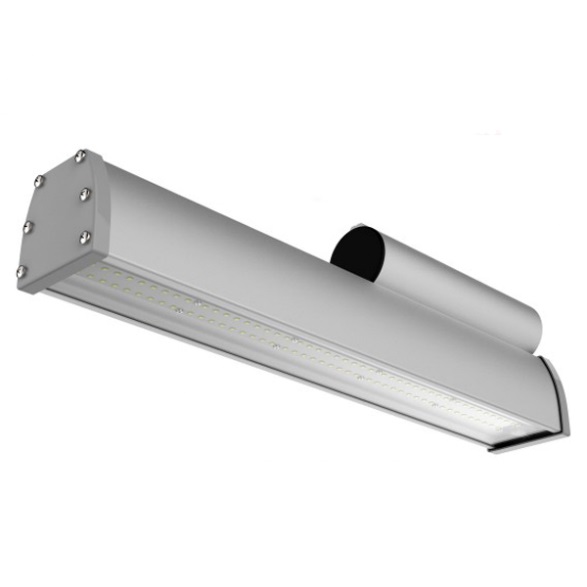 Скамья:Урна: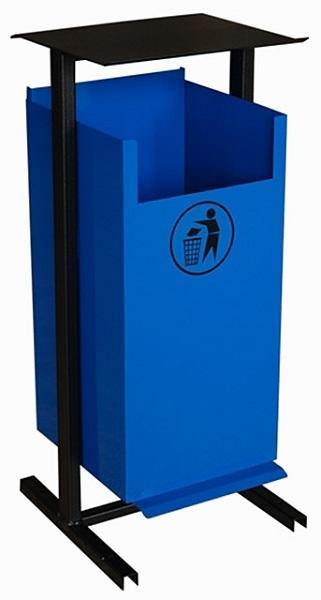 ВИЗУАЛИЗИРОВАННЫЙ ПЕРЕЧЕНЬобразцов элементов благоустройства, предлагаемых к размещению 
на дворовой территории многоквартирного дома, сформированный исходя 
из дополнительного перечня работ по благоустройству дворовых территорийДИО 3.07 - Качалка-балансир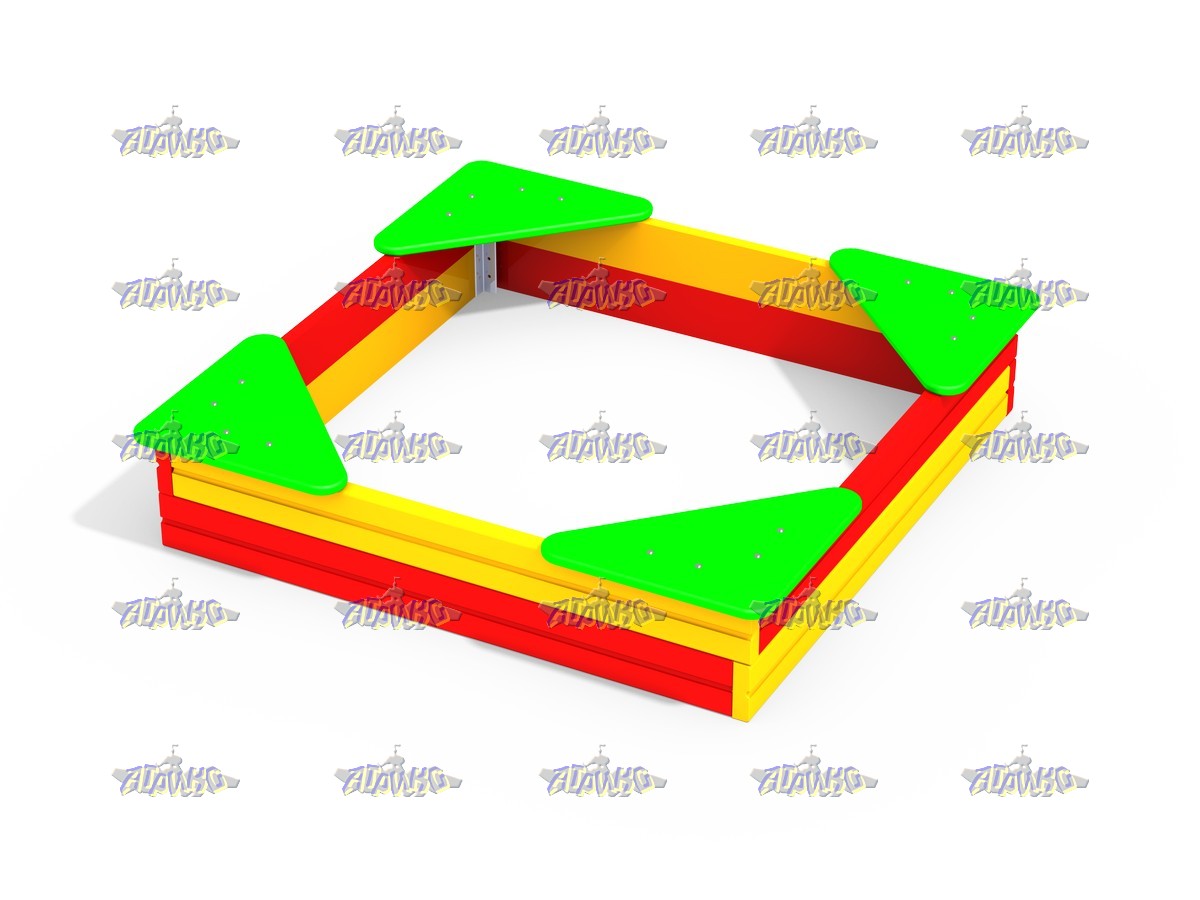 ПесочницаМФ 3.22 - Песочный дворик Опушка с горкойМашина с горкой СО 1.01 - Спортивный комплекс Баскетбольный с шестомМФ 1.04 - Лавочка ЭкономМФ 1.10 - Лавочка со спинкойМФ 6.05 - УрнаМФ 2.05 - Столик со скамейкамиДИО 5.032 - Горка с металлическими перилами H=1200ДИО 5.033 - Горка с металлическими перилами H=1500ДИО 5.043 - Горка с деревянными перилами H=1500ДИО 1.02 - Качели базовые двойные жесткий подвесДИО 2.06 - Карусель с рулёмМФ 2.051 - Столик с навесомПесочница Распашная Приложение 9к Муниципальной программе  «Формирование современной городской среды  муниципального образования «поселок Иванино» Курчатовского районаКурской области на 2018-2024 годы»Адресный перечень объектов недвижимого имущества (включая объекты незавершенного строительства) и земельных участков, находящихся в собственности (пользовании) юридических лиц и индивидуальных предпринимателей, которые подлежат благоустройству не позднее 2024 года за счет средств указанных лиц в соответствии с требованиями утвержденных в муниципальном образовании правил благоустройстваПриложение 10к Муниципальной программе  «Формирование современной городской среды  муниципального образования «поселок Иванино» Курчатовского районаКурской области на 2018-2024 годы»Мероприятия по инвентаризации уровня благоустройства индивидуальных жилых домов и земельных участков, предоставленных для их размещения, с заключением по результатам инвентаризации соглашений с собственниками (пользователями) указанных домов (собственниками (пользователями) земельных участков) об их благоустройстве не позднее 2024 года в соответствии с требованиями утвержденных в муниципальном образовании правил благоустройстваПриложение 11к Муниципальной программе  «Формирование современной городской среды  муниципального образования «поселок Иванино» Курчатовского районаКурской области на 2018-2024 годы»Мероприятия по проведению работ по образованию земельных участков, на которых расположены многоквартирные дома, работы по благоустройству дворовых территорий которых софинансируются из бюджета Курской области Приложение 7к Муниципальной программе  «Формирование современной городской среды  муниципального образования «поселок Иванино» Курчатовского районаКурской области на 2018-2024 годы»Нормативная стоимость (единичные расценки) работ по благоустройству дворовых, входящих в состав минимального и дополнительного перечней работПриложение 8к Муниципальной программе  «Формирование современной городской среды  муниципального образования «поселок Иванино» Курчатовского районаКурской области на 2018-2024 годы»ВИЗУАЛИЗИРОВАННЫЙ ПЕРЕЧЕНЬобразцов элементов благоустройства, предлагаемых к размещению 
на дворовой территории многоквартирного дома, сформированный исходя 
из минимального перечня работ по благоустройству дворовых территорийУличный светильникСкамья:Урна:ВИЗУАЛИЗИРОВАННЫЙ ПЕРЕЧЕНЬобразцов элементов благоустройства, предлагаемых к размещению 
на дворовой территории многоквартирного дома, сформированный исходя 
из дополнительного перечня работ по благоустройству дворовых территорийДИО 3.07 - Качалка-балансирПесочницаМФ 3.22 - Песочный дворик Опушка с горкойМашина с горкой СО 1.01 - Спортивный комплекс Баскетбольный с шестомМФ 1.04 - Лавочка ЭкономМФ 1.10 - Лавочка со спинкойМФ 6.05 - УрнаМФ 2.05 - Столик со скамейкамиДИО 5.032 - Горка с металлическими перилами H=1200ДИО 5.033 - Горка с металлическими перилами H=1500ДИО 5.043 - Горка с деревянными перилами H=1500ДИО 1.02 - Качели базовые двойные жесткий подвесДИО 2.06 - Карусель с рулёмМФ 2.051 - Столик с навесомПесочница Распашная Приложение 9к Муниципальной программе  «Формирование современной городской среды  муниципального образования «поселок Иванино» Курчатовского районаКурской области на 2018-2024 годы»Адресный перечень объектов недвижимого имущества (включая объекты незавершенного строительства) и земельных участков, находящихся в собственности (пользовании) юридических лиц и индивидуальных предпринимателей, которые подлежат благоустройству не позднее 2024 года за счет средств указанных лиц в соответствии с требованиями утвержденных в муниципальном образовании правил благоустройстваПриложение 10к Муниципальной программе  «Формирование современной городской среды  муниципального образования «поселок Иванино» Курчатовского районаКурской области на 2018-2024 годы»Мероприятия по инвентаризации уровня благоустройства индивидуальных жилых домов и земельных участков, предоставленных для их размещения, с заключением по результатам инвентаризации соглашений с собственниками (пользователями) указанных домов (собственниками (пользователями) земельных участков) об их благоустройстве не позднее 2024 года в соответствии с требованиями утвержденных в муниципальном образовании правил благоустройстваПриложение 11к Муниципальной программе  «Формирование современной городской среды  муниципального образования «поселок Иванино» Курчатовского районаКурской области на 2018-2024 годы»Мероприятия по проведению работ по образованию земельных участков, на которых расположены многоквартирные дома, работы по благоустройству дворовых территорий которых софинансируются из бюджета Курской области Приложение 7к Муниципальной программе  «Формирование современной городской среды  муниципального образования «поселок Иванино» Курчатовского районаКурской области на 2018-2024 годы»Нормативная стоимость (единичные расценки) работ по благоустройству дворовых, входящих в состав минимального и дополнительного перечней работПриложение 8к Муниципальной программе  «Формирование современной городской среды  муниципального образования «поселок Иванино» Курчатовского районаКурской области на 2018-2024 годы»ВИЗУАЛИЗИРОВАННЫЙ ПЕРЕЧЕНЬобразцов элементов благоустройства, предлагаемых к размещению 
на дворовой территории многоквартирного дома, сформированный исходя 
из минимального перечня работ по благоустройству дворовых территорийУличный светильникСкамья:Урна:ВИЗУАЛИЗИРОВАННЫЙ ПЕРЕЧЕНЬобразцов элементов благоустройства, предлагаемых к размещению 
на дворовой территории многоквартирного дома, сформированный исходя 
из дополнительного перечня работ по благоустройству дворовых территорийДИО 3.07 - Качалка-балансирПесочницаМФ 3.22 - Песочный дворик Опушка с горкойМашина с горкой СО 1.01 - Спортивный комплекс Баскетбольный с шестомМФ 1.04 - Лавочка ЭкономМФ 1.10 - Лавочка со спинкойМФ 6.05 - УрнаМФ 2.05 - Столик со скамейкамиДИО 5.032 - Горка с металлическими перилами H=1200ДИО 5.033 - Горка с металлическими перилами H=1500ДИО 5.043 - Горка с деревянными перилами H=1500ДИО 1.02 - Качели базовые двойные жесткий подвесДИО 2.06 - Карусель с рулёмМФ 2.051 - Столик с навесомПесочница Распашная Приложение 9к Муниципальной программе  «Формирование современной городской среды  муниципального образования «поселок Иванино» Курчатовского районаКурской области на 2018-2024 годы»Адресный перечень объектов недвижимого имущества (включая объекты незавершенного строительства) и земельных участков, находящихся в собственности (пользовании) юридических лиц и индивидуальных предпринимателей, которые подлежат благоустройству не позднее 2024 года за счет средств указанных лиц в соответствии с требованиями утвержденных в муниципальном образовании правил благоустройстваПриложение 10к Муниципальной программе  «Формирование современной городской среды  муниципального образования «поселок Иванино» Курчатовского районаКурской области на 2018-2024 годы»Мероприятия по инвентаризации уровня благоустройства индивидуальных жилых домов и земельных участков, предоставленных для их размещения, с заключением по результатам инвентаризации соглашений с собственниками (пользователями) указанных домов (собственниками (пользователями) земельных участков) об их благоустройстве не позднее 2024 года в соответствии с требованиями утвержденных в муниципальном образовании правил благоустройстваПриложение 11к Муниципальной программе  «Формирование современной городской среды  муниципального образования «поселок Иванино» Курчатовского районаКурской области на 2018-2024 годы»Мероприятия по проведению работ по образованию земельных участков, на которых расположены многоквартирные дома, работы по благоустройству дворовых территорий которых софинансируются из бюджета Курской области Приложение 7к Муниципальной программе  «Формирование современной городской среды  муниципального образования «поселок Иванино» Курчатовского районаКурской области на 2018-2024 годы»Нормативная стоимость (единичные расценки) работ по благоустройству дворовых, входящих в состав минимального и дополнительного перечней работПриложение 8к Муниципальной программе  «Формирование современной городской среды  муниципального образования «поселок Иванино» Курчатовского районаКурской области на 2018-2024 годы»ВИЗУАЛИЗИРОВАННЫЙ ПЕРЕЧЕНЬобразцов элементов благоустройства, предлагаемых к размещению 
на дворовой территории многоквартирного дома, сформированный исходя 
из минимального перечня работ по благоустройству дворовых территорийУличный светильникСкамья:Урна:ВИЗУАЛИЗИРОВАННЫЙ ПЕРЕЧЕНЬобразцов элементов благоустройства, предлагаемых к размещению 
на дворовой территории многоквартирного дома, сформированный исходя 
из дополнительного перечня работ по благоустройству дворовых территорийДИО 3.07 - Качалка-балансирПесочницаМФ 3.22 - Песочный дворик Опушка с горкойМашина с горкой СО 1.01 - Спортивный комплекс Баскетбольный с шестомМФ 1.04 - Лавочка ЭкономМФ 1.10 - Лавочка со спинкойМФ 6.05 - УрнаМФ 2.05 - Столик со скамейкамиДИО 5.032 - Горка с металлическими перилами H=1200ДИО 5.033 - Горка с металлическими перилами H=1500ДИО 5.043 - Горка с деревянными перилами H=1500ДИО 1.02 - Качели базовые двойные жесткий подвесДИО 2.06 - Карусель с рулёмМФ 2.051 - Столик с навесомПесочница Распашная Приложение 9к Муниципальной программе  «Формирование современной городской среды  муниципального образования «поселок Иванино» Курчатовского районаКурской области на 2018-2024 годы»Адресный перечень объектов недвижимого имущества (включая объекты незавершенного строительства) и земельных участков, находящихся в собственности (пользовании) юридических лиц и индивидуальных предпринимателей, которые подлежат благоустройству не позднее 2024 года за счет средств указанных лиц в соответствии с требованиями утвержденных в муниципальном образовании правил благоустройстваПриложение 10к Муниципальной программе  «Формирование современной городской среды  муниципального образования «поселок Иванино» Курчатовского районаКурской области на 2018-2024 годы»Мероприятия по инвентаризации уровня благоустройства индивидуальных жилых домов и земельных участков, предоставленных для их размещения, с заключением по результатам инвентаризации соглашений с собственниками (пользователями) указанных домов (собственниками (пользователями) земельных участков) об их благоустройстве не позднее 2024 года в соответствии с требованиями утвержденных в муниципальном образовании правил благоустройстваПриложение 11к Муниципальной программе  «Формирование современной городской среды  муниципального образования «поселок Иванино» Курчатовского районаКурской области на 2018-2024 годы»Мероприятия по проведению работ по образованию земельных участков, на которых расположены многоквартирные дома, работы по благоустройству дворовых территорий которых софинансируются из бюджета Курской области 